Кишечная инфекция у детейКишечная инфекция у детей – группа инфекционных заболеваний различной этиологии, протекающих с преимущественным поражением пищеварительного тракта, токсической реакцией и обезвоживанием организма. У детей кишечная инфекция проявляется повышением температуры тела, вялостью, отсутствием аппетита, болями в животе, рвотой, диареей. Диагностика кишечной инфекции у детей основана на клинико-лабораторных данных (анамнезе, симптоматике, выделении возбудителя в испражнениях, обнаружении специфических антител в крови). При кишечной инфекции у детей назначаются антимикробные препараты, бактериофаги, энтеросорбенты; в период лечения важно соблюдение диеты и проведение регидратации.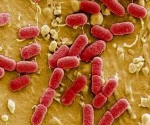 Кишечная инфекция у детейКишечная инфекция у детей – острые бактериальные и вирусные инфекционные заболевания, сопровождающиеся кишечным синдромом, интоксикацией и дегидратацией. В структуре инфекционной заболеваемости в педиатрии кишечные инфекции у детей занимают второе место после ОРВИ. Восприимчивость к кишечной инфекции у детей в 2,5-3 раза выше, чем у взрослых. Около половины случаев кишечной инфекции у детей приходится на ранний возраст (до 3 лет). Кишечная инфекция у ребенка раннего возраста протекает тяжелее, может сопровождаться гипотрофией, развитием дисбактериоза и ферментативной недостаточности, снижением иммунитета. Частое повторение эпизодов инфекции вызывает нарушение физического и нервно-психического развития детей.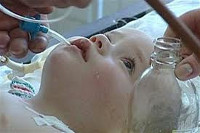 Причины кишечной инфекции у детейСпектр возбудителей кишечных инфекций у детей крайне широк. Наиболее часто патогенами выступают грамотрицательные энтеробактерии (шигеллы, сальмонеллы, кампилобактеры, эшерихии, иерсинии) и условно-патогенная флора (клебсиеллы, клостридии, протей, стафилококки и др.). Кроме этого, встречаются кишечные инфекции, вызываемые вирусными возбудителями (ротавирусами, энтеровирусами, аденовирусами), простейшими (лямблиями, амебами, кокцидиями), грибами. Общими свойствами всех возбудителей, обусловливающих развитие клинических проявлений, являются энтеропатогенность, способность к синтезу эндо- и экзотоксинов.Заражение детей кишечными инфекциями происходит посредством фекально-орального механизма алиментарным (через пищу), водным, контактно-бытовым путями (через посуду, грязные руки, игрушки, предметы обихода и т. д.). У ослабленных детей с низкой иммунологической реактивностью возможно эндогенное инфицирование условно-патогенными бактериями. Источником ОКИ может выступать носитель, больной со стертой или манифестной формой заболевания, домашние животные. В развитии кишечной инфекции у детей большую роль играет нарушение правил приготовления и хранения пищи, допуск на детские кухни лиц-носителей инфекции, больных тонзиллитом, фурункулезом, стрептодермией и пр.Наиболее часто регистрируются спорадические случаи кишечной инфекции у детей, хотя при пищевом или водном пути инфицирования возможны групповые и даже эпидемические вспышки. Подъем заболеваемости некоторыми кишечными инфекциями у детей имеет сезонную зависимость: так, дизентерия чаще возникает летом и осенью, ротавирусная инфекция - зимой.Распространенность кишечных инфекций среди детей обусловлена эпидемиологическими особенностями (высокой распространенностью и контагиозностью возбудителей, их высокой устойчивостью к факторам внешней среды), анатомо-физиологическими особенностями пищеварительной системы ребенка (низкой кислотностью желудочного сока), несовершенством защитных механизмов (низкой концентрацией IgA).Заболеваемости детей острой кишечной инфекцией способствует нарушение нормальной микробиоты кишечника, несоблюдение правил личной гигиены, плохие санитарно-гигиенические условия жизни.

Классификация кишечной инфекции у детейПо клинико-этиологическому принципу среди кишечных инфекций, наиболее часто регистрируемых в детской популяции, выделяют шигеллез (дизентерию), сальмонеллез, коли-инфекцию (эшерихиозы), иерсиниоз, кампилобактериоз, криптоспоридиоз, ротавирусную инфекцию, стафилококковую кишечную инфекцию и др.По тяжести и особенностям симптоматики течение кишечной инфекции у детей может быть типичным (легким, средней тяжести, тяжелым) и атипичным (стертым, гипертоксическим). Выраженность клиники оценивается по степени поражения ЖКТ, обезвоживания и интоксикации.Характер местных проявлений при кишечной инфекции у детей зависит от поражения того или иного отдела ЖКТ, в связи с чем выделяют гастриты, энтериты, колиты, гастроэнтериты, гастроэнтероколиты, энтероколиты. Кроме локализованных форм, у грудных и ослабленных детей могут развиваться генерализованные формы инфекции с распространением возбудителя за пределы пищеварительного тракта.В течении кишечной инфекции у детей выделяют острую (до 1,5 месяцев), затяжную (свыше 1,5 месяцев) и хроническую (свыше 5-6 месяцев) фазы.Симптомы кишечной инфекции у детейДизентерия у детейПосле непродолжительного инкубационного периода (1-7 суток) остро повышается температура (до 39-40° C), нарастает слабость и разбитость, снижается аппетит, возможна рвота. На фоне лихорадки отмечается головная боль, ознобы, иногда – бред, судороги, потеря сознания. Кишечная инфекция у детей сопровождается схваткообразными болями в животе с локализацией в левой подвздошной области, явлениями дистального колита (болезненностью и спазмом сигмовидной кишки, тенезмами с выпадением прямой кишки), симптомами сфинктерита. Частота дефекации может варьировать от 4-6 до 15-20 раз за сутки. При дизентерии стул жидкий, содержащий примеси мутной слизи и крови. При тяжелых формах дизентерии возможно развитие геморрагического синдрома, вплоть до кишечного кровотечения.У детей раннего возраста при кишечной инфекции общая интоксикация преобладает над колитическим синдромом, чаще возникают нарушения гемодинамики, электролитного и белкового обмена. Наиболее легко у детей протекает кишечная инфекция, вызванная шигеллами Зоне; тяжелее - шигеллами Флекснера и Григорьеза-Шига.Сальмонеллез у детейНаиболее часто (в 90% случаев) развивается желудочно-кишечная форма сальмонеллеза, протекающая по типу гастрита, гастроэнтерита, гастроэнтероколита. Характерно подострое начало, фебрильный подъем температуры, адинамия, рвота, гепатоспленомегалия. Стул при сальмонеллезе жидкий, обильный, каловый, цвета «болотной тины», с примесями слизи и крови. Обычно данная форма кишечной инфекции заканчивается выздоровлением, однако у грудных детей возможен летальный исход вследствие тяжелого кишечного токсикоза.Гриппоподобная (респираторная) форма кишечной инфекции встречается у 4-5% детей. При данной форме сальмонеллы обнаруживаются в посеве материала из зева. Ее течение характеризуется фебрильной температурой, головной болью, артралгией и миалгией, явлениями ринита, фарингита, конъюнктивита. Со стороны сердечно-сосудистой системы отмечаются тахикардия и артериальная гипотония.На тифоподобную форму сальмонеллеза у детей приходится 2% клинических случаев. Она протекает с длительным периодом лихорадки (до 3-4-х недель), выраженной интоксикацией, нарушением функции сердечно-сосудистой системы (тахикардией, брадикардией).Септическая форма кишечной инфекции обычно развивается у детей первых месяцев жизни, имеющих неблагоприятный преморбидный фон. На ее долю приходится около 2-3% случаев сальмонеллеза у детей. Заболевание протекает крайне тяжело, сопровождается септицемией или септикопиемией, нарушением всех видов обмена, развитием тяжелых осложнений (пневмонии, паренхиматозного гепатита, отоантрита, менингита).Ротавирусная инфекция у детейОбычно протекает по типу острого гастроэнтерита или энтерита. Инкубационный период в среднем длится 1-3 дня. Все симптомы кишечной инфекции у детей разворачиваются в течение одних суток, при этом поражение ЖКТ сочетается с катаральными явлениями.Респираторный синдром характеризуется гиперемией зева, ринитом, першением в горле, покашливанием. Одновременно с поражением носоглотки развиваются признаки гастроэнтерита: жидкий (водянистый, пенистый) стул с частотой дефекаций от 4-5 до 15 раз в сутки, рвотой, температурной реакцией, общей интоксикацией. Длительность течения кишечной инфекции у детей – 4-7 дней.
Диагностика кишечной инфекции у детейНа основании осмотра, эпидемиологических и клинических данных педиатр (детский инфекционист) может лишь предположить вероятность кишечной инфекции у детей, однако этиологическая расшифровка возможна только на основании лабораторных данных.Главную роль в подтверждении диагноза кишечной инфекции у детей играет бактериологическое исследование испражнений, которое следует проводить как можно ранее, до начала этиотропной терапии. При генерализованной форме кишечной инфекции у детей проводится посев крови на стерильность, бактериологическое исследование мочи, ликвора.Определенную диагностическую ценность представляют серологические методы (РПГА, ИФА, РСК), позволяющие выявлять наличие Ат к возбудителю в крови больного с 5-х суток от начала болезни. Исследование копрограммы позволяет уточнить локализацию процесса в ЖКТ.При кишечной инфекции у детей требуется исключить острый аппендицит, панкреатит, лактазную недостаточность, дискинезию желчевыводящих путей и др. патологию. С этой целью проводятся консультации детского хирурга и детского гастроэнтеролога.Лечение кишечной инфекции у детейКомплексное лечение кишечных инфекций у детей предполагает организацию лечебного питания; проведение оральной регидратации, этиотропной, патогенетической и симптоматической терапии.Диета детей с кишечной инфекцией требует уменьшения объема питания, увеличения кратности кормлений, использования смесей, обогащенных защитными факторами, употребление протертой легкоусвояемой пищи. Важной составляющей терапии кишечных инфекций у детей является оральная регидратация глюкозо-солевыми растворами, обильное питье. Она проводится до прекращения потерь жидкости. При невозможности перорального питания и употребления жидкости назначается инфузионая терапия: внутривенно вводятся растворы глюкозы, Рингера, альбумина и др.Этиотропная терапия кишечных инфекций у детей проводится антибиотиками и кишечными антисептиками (канамицин, гентамицин, полимиксин, фуразолидон, налидиксовая кислота), энтеросорбентами.Показан прием специфических бактериофагов и лактоглобулинов (сальмонеллезного, дизентерийного, колипротейного, клебсиеллезного и др.), а также иммуноглобулинов (антиротавирусного и др.). Патогенетическая терапия предполагает назначение ферментов, антигистаминных препаратов; симптоматическое лечение включает прием жаропонижающих, спазмолитиков. В период реконвалесценции необходима коррекция дисбактериоза, прием витаминов и адаптогенов.Прогноз и профилактика кишечной инфекции у детейРаннее выявление и адекватная терапия обеспечивают полное выздоровление детей после кишечной инфекции. Иммунитет после ОКИ нестойкий. При тяжелых формах кишечной инфекции у детей возможно развитие гиповолемического шока, ДВС-синдрома, отека легких, острой почечной недостаточности, острой сердечной недостаточности, инфекционно-токсического шока.В основе профилактики кишечных инфекций у детей – соблюдение санитарно-гигиенических норм: правильное хранение и термическая обработка продуктов, защита воды от загрязнения, изоляция больных, проведение дезинфекции игрушек и посуды в детских учреждениях, привитие детям навыков личной гигиены. При уходе за грудным ребенком мама не должна пренебрегать обработкой молочных желез перед кормлением, обработкой сосок и бутылочек, мытьем рук после пеленания и подмывания ребенка.Дети, контактировавшие с больным кишечной инфекцией, подлежат бактериологическому обследованию и наблюдению в течение 7 дней.